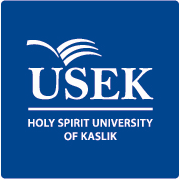 Holy Spirit University of KaslikAdmissions Office International Incoming Student Application FormPhotoStudent ID:Student ID:Personal informationPersonal informationName (First name, Father name, Last name):Name (First name, Father name, Last name):Mobile phone:Email:Nationality:Gender:  Female       MalePlace and Date of birth:Marital Status:Hobbies:If member of a sport team:Passport number:Expiration date:Sending Institution:Country:Medical informationMedical informationExceptional needs (if any):Exceptional needs (if any):Special conditions (if any):Special conditions (if any):Blood type: Blood type: Contact person in case of emergencyContact person in case of emergencyFull name:Full name:Relationship status:Relationship status:Mobile:Mobile:Mobility informationMobility informationField of study: ………Field of study: ………Cycle:Undergraduate Graduate  Cycle:Undergraduate Graduate  Framework of the exchange:Bilateral Agreement  Erasmus Scholarship Other: …………………………………………Framework of the exchange:Bilateral Agreement  Erasmus Scholarship Other: …………………………………………Semester:  Fall       Spring       Summer Year: ……………………………………Semester:  Fall       Spring       Summer Year: ……………………………………Date:Signature: